Qui a inventé le rugby ?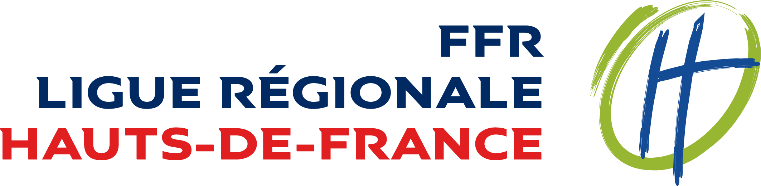 Zinedine ZidaneGeorges RugbyWilliam Webb EllisEdmond ChouleEn quelle année ?192319451823-300 av. JCDans quel pays ?La FranceL’AngleterreLa GrèceL’ÉcosseEn quelle année a eu lieu la première Coupe du Monde de Rugby ?1970198119872007Quels sont les pays participants au tournoi des 6 nations ?La France, l’Angleterre, l’Écosse, le Pays de Galles, l’Italie, L’IrlandeLa France, l’Angleterre, l’Espagne, le Pays de Galles, l’Italie, L’Irlande du NordLa France, l’Angleterre, l’Écosse, le Pays de Galles, la Roumanie, L’IrlandeLa France, le Royaume-Uni, l’Écosse, le Pays de Galles, l’Allemagne, L’IrlandeCombien y a-t-il de règles essentielles au rugby ?1234Les règles sont :Le tenu, la passe, la marque, le plaisirLa passe, la marque, le placage, le respectLe placage, le tenu, le plaisir, la disciplineLa marque, le hors-jeu, le tenu, les moyens d’action du joueurQuelle est l’année de la prochaine Coupe du Monde de Rugby ?2022202320242025Où aura-t-elle lieu ?En FranceAu QatarEn RussieAux États-UnisQuelle sera la discipline olympique rugby aux JO ?Rugby à XIIIRugby à XRugby à XVRugby à 7